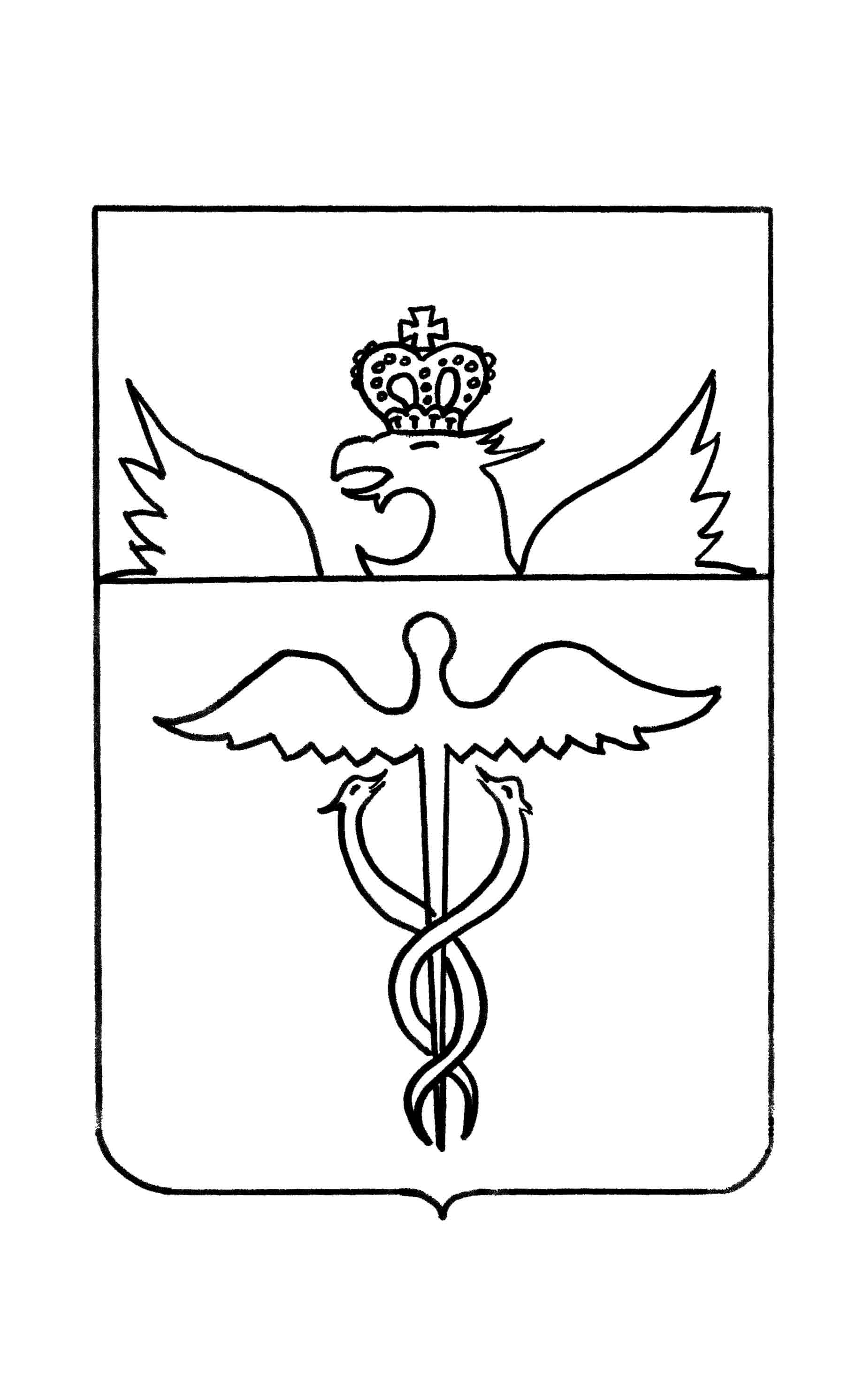 Администрация Гвазденского сельского поселенияБутурлиновского муниципального районаВоронежской областиПОСТАНОВЛЕНИЕот  29.04.2019г.   № 51с.ГваздаВ соответствии с Земельным кодексом Российской Федерации, Федеральным законом от 6 октября 2003 года № 131-ФЗ «Об общих принципах организации местного самоуправления в Российской Федерации», Уставом Гвазденского сельского поселения Бутурлиновского муниципального района Воронежской области, ПОСТАНОВЛЯЮ:1. Утвердить муниципальную программу по использованию и охране земель на территории Гвазденского сельского поселения Бутурлиновскогомуниципального района на 2019-2021 годы согласно приложению к настоящему постановлению.2. Муниципальную программу по использованию и охране земель на территории Гвазденского сельского поселения Бутурлиновского муниципального района на 2019-2021 годы разместить на официальном сайте муниципального образования.3. Настоящее постановление вступает в силу с момента его обнародования.4. Контроль за исполнением настоящего постановления оставляю за собой.Глава Гвазденского сельского поселения                                 Л.М. БогдановаПриложение №1 к постановлениюадминистрации Гвазденскогосельского поселения№51 от 29.04.2019Муниципальная программапо использованию и охране земель на территорииГвазденского сельского поселения Бутурлиновского муниципального районана 2019-2021 года2019ПАСПОРТмуниципальной программы по использованию и охране земель на территории Гвазденского сельского поселения Бутурлиновского муниципального района на 2019-2021 годы1. Характеристика текущего состояния и основные проблемы в соответствующей сфере реализации муниципальной программыЗемля - важная часть окружающей среды, использование которой связано со всеми остальными природными объектами: животными, лесами, растительным миром, водами, полезными ископаемыми и другими ценностями недр земли. Без использования и охраны земли невозможно использование других природных ресурсов. Бесхозяйственность по отношению к земле немедленно наносит или в недалеком будущем будет наносить вред окружающей среде, приводить не только к разрушению поверхностного слоя земли - почвы, ее химическому и радиоактивному загрязнению, но и сопровождаться экологическим ухудшением всего природного комплекса.Муниципальная программа по использованию и охране земель на территории Гвазденского сельского поселения Бутурлиновского муниципального района на 2019 – 2021 годы (далее - Программа) направлена на создание благоприятных условий использования и охраны земель, обеспечивающих реализацию государственной политики эффективного и рационального использования и управления земельными ресурсами в интересах укрепления экономики.Использование значительных объемов земельного фонда в различных целях накладывает определенные обязательства по сохранению природной целостности всех звеньев экосистемы окружающей среды. В природе все взаимосвязано.Поэтому нарушение правильного функционирования одного из звеньев, будь то лес, животный мир, земля, ведет к дисбалансу и нарушению целостности экосистемы.Нерациональное использование земли, потребительское и бесхозяйственное отношение к ней приводят к нарушению выполняемых ею функций, снижению природных свойств.Охрана земель только тогда может быть эффективной, когда обеспечивается рациональное землепользование. Проблемы устойчивого социально-экономического развития Гвазденского сельского поселения и экологически безопасной жизнедеятельности его жителей на современном этапе тесно связаны с решением вопросов охраны и использования земель. На уровне сельского поселения можно решать местные проблемы охраны и использования земель самостоятельно, причем полным, комплексным и разумным образом в интересах не, только ныне живущих людей, но и будущих поколений.Экологическое состояние земель в среднем хорошее, но стихийные несанкционированные свалки, оказывают отрицательное влияние на окружающую среду, и усугубляют экологическую обстановку.2. Цели, задачи и целевые показатели, сроки и этапы реализации муниципальной программыОсновными принципами муниципальной политики в сфере использования и охраны земель на территории поселения являются: законность и открытость деятельности администрации Гвазденского сельского поселения, подотчетность и подконтрольность, эффективность. Целями муниципальной программы являются предотвращение и ликвидация загрязнения, истощения, деградации, порчи, уничтожения земель и почв и иного негативного воздействия на земли и почвы, а также обеспечение рационального использования земель, в том числе для восстановления плодородия почв на землях сельскохозяйственного назначения и улучшения земель.Для достижения поставленных целей предполагается решение следующих задач:- оптимизация деятельности в сфере обращения с отходами производства ипотребления;- повышение эффективности использования и охраны земель, обеспечениеорганизации рационального использования и охраны земель;- сохранение и восстановление зеленых насаждений;- проведение инвентаризации земель.Инвентаризация земель проводится для предотвращения деградации, загрязнения, захламления, нарушения земель, других негативных (вредных) воздействий хозяйственной деятельности, выявление неиспользуемых, нерационально используемых или используемых не по целевому назначению и не в соответствии с разрешенным использованием земельных участков, других характеристик земель.3. Ожидаемые конечные результаты реализации целей и задач программы и показатели эффективности программыРеализация данной программы будет содействовать упорядочению землепользования; вовлечение в оборот новых земельных участков; повышению инвестиционной привлекательности сельского поселения, соответственно росту экономики, более эффективному использованию и охране земель. В результате выполнения мероприятий Программы будет обеспечено:1) благоустройство населенных пунктов;2) улучшение качественных характеристик земель;3) эффективное использование земель.4. Сроки и этапы реализации ПрограммыСрок реализации Программы 2019-2021 годы.5. Перечень основных мероприятий муниципальной программыВ рамках муниципальной программы запланированы мероприятия, по повышению эффективности охраны и использования земель на территории Гвазденского сельского поселения Бутурлиновского муниципального района.Таблица № 1ПЕРЕЧЕНЬ ОСНОВНЫХ МЕРОПРИЯТИЙ МУНИЦИПАЛЬНОЙ ПРОГРАММЫ6. Обоснование ресурсного обеспечения муниципальной программыРеализация муниципальной программы предусматривается за счет средств местного бюджета. Общий объем бюджетных ассигнований муниципальной программы на 2019-2021 годы из средств местного бюджета составляет 21,0 тыс. рублей. Потребность в финансовых ресурсах определена на основе предложений органов местного самоуправления Гвазденского сельского поселения Бутурлиновского муниципального района, подготовленных на основании аналогичных видов работ с учетом индексов-дефляторов.Таблица № 2.В ходе реализации муниципальной программы мероприятия и объемы их финансирования подлежат ежегодной корректировке с учетом возможностей средств бюджета Гвазденского сельского поселения Бутурлиновского муниципального района.7. Организация контроля над исполнением ПрограммыКонтроль над ходом реализации Программы осуществляется администрацией Гвазденского сельского поселения Бутурлиновского муниципального района. Отчетные данные о реализации Программы представляются в бухгалтерию администрации Гвазденского сельского поселения Бутурлиновского муниципального района согласно приложению №1.Приложение №1 к ПорядкуОтчет о реализации муниципальной программыза __________ 20__ годаОб утверждении муниципальной программы по использованию и охране земель на территории Гвазденского сельского поселения Бутурлиновского муниципального района на 2019-2021 годыНаименованиеПрограммыМуниципальная программа по использованию и охране земель на территории Гвазденского сельского поселенияБутурлиновского муниципального района на 2019-2021 годыОснование дляразработкипрограммыФедеральный закон «Об общих принципах организацииместного самоуправления в Российской Федерации» от06.10.2003 г. №131-ФЗ, Земельный кодекс РоссийскойФедерацииЗаказчикипрограммыадминистрация Гвазденского сельского поселения Бутурлиновского муниципального районаОсновныеразработчикиПрограммыадминистрация Гвазденского сельского поселения Бутурлиновского муниципального районаИсполнителиПрограммыадминистрация Гвазденского сельского поселения Бутурлиновского муниципального районаЦели и задачиПрограммыЦелями Программы являются предотвращение и ликвидация загрязнения, истощения, деградации, порчи, уничтожения земель и почв и иного негативного воздействия на земли и почвы, а также обеспечения рационального использования земель, в том числе для восстановления плодородия почв на землях сельскохозяйственного назначения и улучшения земель.Задачи Программы:- оптимизация деятельности в сфере обращения с отходамипроизводства и потребления;- повышение эффективности использования и охраны земель;- обеспечение организации рационального использования и охраны земель;- сохранение и восстановление зеленых насаждений,- проведение инвентаризации земельСрокреализацииПрограммы2019-2021 годОбъемы иисточникифинансированияОбъем финансирования Программы составляет – 21,0 тыс.руб., в т.ч.2019 г. - за счет средств местного бюджета – 7,0 тыс. руб.2020 г. - за счет средств местного бюджета – 7,0 тыс. руб.2021 г. - за счет средств местного бюджета – 7,0 тыс. руб.ОжидаемыерезультатыреализацииПрограммы ипоказателиУпорядочение землепользования, эффективное использование и охрана земель, восстановление нарушенных земель и повышению экологической безопасности населения и качества его жизни эффективностиОрганизацияконтроля заисполнениемПрограммыКонтроль над реализацией Программы осуществляетсяадминистрацией  Гвазденского сельскогопоселения Бутурлиновского муниципального района.Наименование целиНаименование задачиНаименование основных мероприятийИсполнителиСроки выполненияосновных мероприятийИндикаторыоценкиконечныхрезультатов,единицыизмеренияЗначенияиндикаторовЗначенияиндикаторовЗначенияиндикаторовФинансирование с указаниемисточника финансирования(тыс.руб)Финансирование с указаниемисточника финансирования(тыс.руб)Финансирование с указаниемисточника финансирования(тыс.руб)Непосредственный результат реализации мероприятияНаименование целиНаименование задачиНаименование основных мероприятийИсполнителиСроки выполненияосновных мероприятийИндикаторыоценкиконечныхрезультатов,единицыизмерения201920202021201920202021Непосредственный результат реализации мероприятия1.Предотвращение и ликвидация загрязнения, истощения, деградации, порчи, уничтожения земель и почв и иного негативного воздействия на земли и почвы, а также обеспечение рационального использования земель, в том числе для восстановления плодородия почв на землях сельскохозяйственного  назначения и улучшения земель1.1. Повышение эффективности использования и охраны земель, обеспечение организации рационального использования и охраны земель1.1.1. сохранение и повышение плодородия почв,защита земель от зарастания сорными растениями, кустарниками имелколесьем, иныхвидов ухудшениясостояния земель (проведениефитоконтроля)АдминистрацияГвазденского сельскогопоселения2019-2021Да/нетдадада777использованиеземель способами,обеспечивающим и сохранение экологическихсистем, способностиземли быть средством,основой осуществленияхозяйственной и иных видов деятельности1.Предотвращение и ликвидация загрязнения, истощения, деградации, порчи, уничтожения земель и почв и иного негативного воздействия на земли и почвы, а также обеспечение рационального использования земель, в том числе для восстановления плодородия почв на землях сельскохозяйственного  назначения и улучшения земель1.1. Повышение эффективности использования и охраны земель, обеспечение организации рационального использования и охраны земель1.1.2. ликвидацияпоследствийзагрязнения изахламления земель(проведениесубботников, вывозмусора)АдминистрацияГвазденского сельскогопоселения2019-2021единицы101012---использованиеземель способами,обеспечивающим и сохранение экологическихсистем, способностиземли быть средством,основой осуществленияхозяйственной и иных видов деятельности1.Предотвращение и ликвидация загрязнения, истощения, деградации, порчи, уничтожения земель и почв и иного негативного воздействия на земли и почвы, а также обеспечение рационального использования земель, в том числе для восстановления плодородия почв на землях сельскохозяйственного  назначения и улучшения земель1.2 Сохранениеи восстановлениезеленыхнасаждений1.2.1. охрана,восстановление и развитие природнойсреды (посадкадеревьев, кустарников)АдминистрацияГвазденского сельскогопоселения2019-2021единицы6610---сохранение, защита и улучшение условийокружающей среды дляобеспечения здоровья иблагоприятных условий жизнедеятельности  населения1.Предотвращение и ликвидация загрязнения, истощения, деградации, порчи, уничтожения земель и почв и иного негативного воздействия на земли и почвы, а также обеспечение рационального использования земель, в том числе для восстановления плодородия почв на землях сельскохозяйственного  назначения и улучшения земель1.3: Проведениеинвентаризацииземель1.3.1. выявлениепустующих инерациональноиспользуемых земель и во временноевовлечение их в хозяйственный оборот АдминистрацияГвазденского сельскогопоселения2019-2021Да/нетдадададададаСистематическое проведение  инвентаризацииземель, выявлениепустующих и нерационально используемых земель в целях передачи их варенду (собственность)1.Предотвращение и ликвидация загрязнения, истощения, деградации, порчи, уничтожения земель и почв и иного негативного воздействия на земли и почвы, а также обеспечение рационального использования земель, в том числе для восстановления плодородия почв на землях сельскохозяйственного  назначения и улучшения земель1.3: Проведениеинвентаризацииземель1.3.2. выявлениефактов самовольногозанятия земельных участковАдминистрацияГвазденского сельскогопоселения2019-2021Да/нетдадададададаСистематическое проведение  инвентаризацииземель, выявлениепустующих и нерационально используемых земель в целях передачи их варенду (собственность)1.Предотвращение и ликвидация загрязнения, истощения, деградации, порчи, уничтожения земель и почв и иного негативного воздействия на земли и почвы, а также обеспечение рационального использования земель, в том числе для восстановления плодородия почв на землях сельскохозяйственного  назначения и улучшения земель1.3: Проведениеинвентаризацииземель1.3.3. разъяснениегражданам земельного законодательства РФАдминистрацияГвазденского сельскогопоселения2019-2021Да/нетдадададададаСистематическое проведение  инвентаризацииземель, выявлениепустующих и нерационально используемых земель в целях передачи их варенду (собственность)Годы реализацииОбъем финансирования, тыс.рублейОбъем финансирования, тыс.рублейОбъем финансирования, тыс.рублейОбъем финансирования, тыс.рублейОбъем финансирования, тыс.рублейГоды реализациивсегов разрезе источников финансированияв разрезе источников финансированияв разрезе источников финансированияв разрезе источников финансированияГоды реализациивсегофедеральныйбюджетобластнойбюджетместныйбюджетвнебюджетныеисточникиОсновные мероприятия муниципальной программыОсновные мероприятия муниципальной программыОсновные мероприятия муниципальной программыОсновные мероприятия муниципальной программыОсновные мероприятия муниципальной программыОсновные мероприятия муниципальной программы201970070202070070202170070Всего по муниципальной программе2100210Реквизиты муниципальной программы, период реализацииНаименование отчитывающейся организацииНаименование нормативного правового акта об утверждении муниципальной программыДолжностное лицо, ответственное за составление формы (Ф.И.О., должность, контактный телефон)№ п/пНаименование подпрограмм(раздела, мероприятия)Источник финансирования (всего, в том числе бюджет Российской Федерации, бюджет Воронежской области, местный бюджет,внебюджетные источники)Плановые объемы финансирования на отчетный годиз нормативного правового акта об утверждении программы, тыс. рублейВыделено по программе на отчетный период (лимит), тыс. рублейПроцент финансированияФактически использовано средств(перечислено со счета исполнителя) с начала года, тыс.рублейНаименование индикатора, единица измеренияЗначения индикатораЗначения индикатораЗначения индикатораЗначения индикатораЗначения индикатораЗначения индикатора№ п/пНаименование подпрограмм(раздела, мероприятия)Источник финансирования (всего, в том числе бюджет Российской Федерации, бюджет Воронежской области, местный бюджет,внебюджетные источники)Плановые объемы финансирования на отчетный годиз нормативного правового акта об утверждении программы, тыс. рублейВыделено по программе на отчетный период (лимит), тыс. рублейПроцент финансированияФактически использовано средств(перечислено со счета исполнителя) с начала года, тыс.рублейНаименование индикатора, единица измеренияПредыдущий годПредыдущий годТекущий годТекущий годТекущий годПлан на следующий год№ п/пНаименование подпрограмм(раздела, мероприятия)Источник финансирования (всего, в том числе бюджет Российской Федерации, бюджет Воронежской области, местный бюджет,внебюджетные источники)Плановые объемы финансирования на отчетный годиз нормативного правового акта об утверждении программы, тыс. рублейВыделено по программе на отчетный период (лимит), тыс. рублейПроцент финансированияФактически использовано средств(перечислено со счета исполнителя) с начала года, тыс.рублейНаименование индикатора, единица измеренияпланфактпланфактПроцент выполненияПлан на следующий год1234567891011121314Всего Бюджет РФБюджет Воронежской областиМестный бюджетВнебюджетные источники